СОГЛАСОВАНО:                                                                                                        УТВЕРЖДАЮ:     Зам. мэра района Ю.А. Чемезов ____________ А.А. Ширяев________                            Мэр Зиминского районного муниципального образования _________________ Н.В. Никитина                                                                                              П Л А Нработы администрации Зиминского районного муниципального образования и её структурных подразделений на январь 2022 годаКОМИТЕТ ПО ОБРАЗОВАНИЮ:23.12.2021-15.01.2022г. - Профилактическое межведомственное мероприятие «Сохрани ребенку жизнь»25.01.2022г. - Конкурс для молодых специалистов   «Новая волна»До 28.01.2022г. - Конкурс творческих работ «Парус»25-28.01.2022г. - Краеведческая олимпиада для обучающихся (заочный этап)(По согласованию) - Предоставление документов в «Центр гигиены и эпидемиологии» (г. Саянск) для экспертизы ЛДП на базе ООКОМИТЕТ ПО КУЛЬТУРЕ:Январь 2022г. - Цикл мероприятий к Рождеству ХристовуЯнварь 2022г. -  1-й этап Краеведческой олимпиады для школьников Зиминского районаОТДЕЛ ПО МОЛОДЕЖНОЙ ПОЛИТИКЕ:25.01.2022г. - Всероссийская социально-патриотическая акция «Снежный десант» (Хазанское, Батаминское, Зулумайское МО). По отдельному графикуУправляющий делами                                                                     Т.Е. ТютневаПН.3ВЫХОДНОЙ   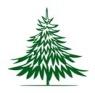 ПН.1009.00 Планерное совещание при  зам. мэра района  по соц. вопросам каб. № 10509.00 Планерное совещание при  зам. мэра р-на  по управ.мун. хоз. каб. № 102ПН.1709.00 Планерное совещание при  зам. мэра района  по соц. вопросам каб. № 10509.00 Планерное совещание при  зам. мэра р-на  по управ.мун. хоз. каб. № 10216.00 Земельная комиссия  каб. № 10216.30 Аппаратное совещание каб. № 101ПН.2409.00 Планерное совещание при  зам. мэра района  по соц. вопросам каб. № 10509.00 Планерное совещание при  зам. мэра р-на  по управ.мун. хоз. каб. № 10215.00 Бюджетная комиссия каб. № 101ПН.3109.00 Планерное совещание при  зам. мэра района  по соц. вопросам каб. № 10509.00 Планерное совещание при  зам. мэра р-на  по управ.мун. хоз. каб. № 10216.00 Земельная комиссия  каб. № 10216.30 Аппаратное совещание каб. № 101ВТ.4ВЫХОДНОЙВТ.11ВТ.1808.00 Планерное совещание при мэре с участ. председ. комитетов, нач. управ. отделов, ГО и ЧС каб. № 10130-ЛЕТИЕ СО ДНЯ ОБРАЗОВАНИЯ СОЦИАЛЬНОЙ ЗАЩИТЫ (ДК «Горизон»)ВТ.2510.00 Планерное совещание при мэре с присутствием глав МО каб. № 10111.00 КЧС каб. 101СР.5ВЫХОДНОЙСР.12СР.1914.00 Заседание комиссии по противодействию коррупции в ЗРМО каб. № 101СР. 2613.00 Заседание Думы Зиминского  муниципального района VII созыва каб. № 101ЧТ.6ВЫХОДНОЙЧТ.1314.00 Заседание оперативного штаба по контролю прохождения отопительного периода на территории Зиминского района каб. № 10216.00   Кассовый план каб. № 101ЧТ.2009.00 Постановка на первоначальный учет 16- летних обучающихся (г. Саянск, воекномат)10.00 Заседание КДН и ЗП каб. № 10510.00 Интерактивное занятие «Будь в тренде – выбирай здоровый образ жизни!» (МОУ Ухтуйская СОШ)ЧТ.2713.00  Заседание совета по физической культуре и спорту каб.101ПТ.7ВЫХОДНОЙПТ.1410.00  Интерактивное занятие «Будь в тренде – выбирай здоровый образ жизни!» (МОУ Самарская СОШ)ПТ.2110.00 Планерное совещание руководителей ОО (Комитет по образованию)  ПТ. 2810.00   Конкурс «Эрудит» для начальных классов (в дистанционном формате)СБ.8ВЫХОДНОЙСБ.15СБ.22СБ.2910.00  Школьный фестиваль ГТО по ОФП (МУ ФСЦ «Колос»)11.00  Зимний фестиваль  ГТО 1 этап (ОФП).(все ступени 6-70лет и старше) «ФСЦ Колос»ВС.9ВЫХОДНОЙВС. 16ВС.23ВС.30